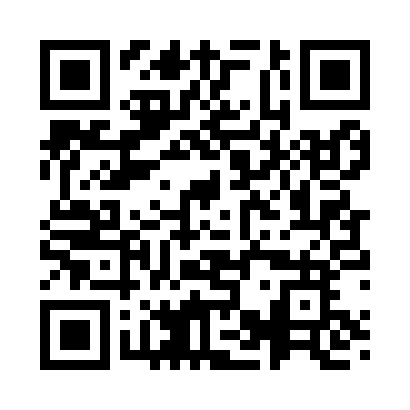 Prayer times for Tauste, EstoniaWed 1 May 2024 - Fri 31 May 2024High Latitude Method: Angle Based RulePrayer Calculation Method: Muslim World LeagueAsar Calculation Method: HanafiPrayer times provided by https://www.salahtimes.comDateDayFajrSunriseDhuhrAsrMaghribIsha1Wed2:595:281:196:349:1011:312Thu2:585:261:196:359:1311:323Fri2:575:241:196:369:1511:334Sat2:565:211:186:389:1711:345Sun2:555:191:186:399:1911:356Mon2:545:161:186:409:2111:367Tue2:535:141:186:419:2411:378Wed2:525:121:186:439:2611:389Thu2:515:101:186:449:2811:3910Fri2:505:071:186:459:3011:4011Sat2:495:051:186:469:3211:4012Sun2:485:031:186:489:3411:4113Mon2:475:011:186:499:3611:4214Tue2:474:591:186:509:3811:4315Wed2:464:571:186:519:4111:4416Thu2:454:551:186:529:4311:4517Fri2:444:531:186:539:4511:4618Sat2:434:511:186:549:4711:4719Sun2:434:491:186:569:4911:4820Mon2:424:471:186:579:5111:4921Tue2:414:451:186:589:5311:4922Wed2:414:431:186:599:5411:5023Thu2:404:421:187:009:5611:5124Fri2:394:401:197:019:5811:5225Sat2:394:381:197:0210:0011:5326Sun2:384:371:197:0310:0211:5427Mon2:384:351:197:0410:0311:5428Tue2:374:341:197:0410:0511:5529Wed2:374:321:197:0510:0711:5630Thu2:364:311:197:0610:0811:5731Fri2:364:301:197:0710:1011:58